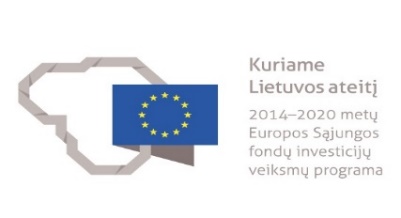 PROJEKTAS „Motyvuoti mokytojai ir tėvai, – motyvuoti mokiniai“ Nr. 09.2.1-ESFA-K-728-01-0022 (1.2.1. veikla)Gargždų „Minijos“ progimnazijos 5d KLASĖS mokinių, MOKYTOJŲ ir tėvų sesijos, VYKUSIOS 2018-05-22APIBEndrinimas      Bendroje 5d klasės tėvų ir mokinių sesijoje dalyvavo 12 tėvų ir 16 mokinių.      Pradžios ratas- pasakyti kaimynui, sėdinčiam iš dešinės, komplimentą.      Klasės vadovė priminė praėjusios sesijos metu priimtą nutarimą- iškylančias problemas spręsti bendruose tėvų, mokinių, klasės vadovės susitikimuose. Šio susitikimo metu nagrinėta didžiausia problema- drausmė pamokų ir pertraukų metu. Savo nuomones išsakė ir tėvai, ir mokiniai, sutarta, kaip spręsti šį klausimą.       Klasės vadovė pristatė informaciją apie įvykusią mokyklos aktyvo sesiją, joje išsikeltus tikslus, veiklos planą. Išreikštas pageidavimas sužinoti visų klasių mokinių bei tėvelių nuomonę apie tobulintinas mokyklos gyvenimo sritis.       Susirinkimo dalyviai pasiskirstė į grupes (mokiniai po penkis, tėveliai po šešis) ir užrašė savo mintis, idėjas, kaip galėtų būti pagerintas ugdymo procesas, kuo galėtų prisidėti tėvai ir mokiniai.Tėvų ir vaikų grupės pasikeitė lapais, juose įrašė savo mintis. Kiekviena grupė pristatė ir pakomentavo savo pasiūlymus.      Išklausius visų grupių pristatymus paaiškėjo, kad aktualiausios tėvams ir vaikams dvi sritys: edukacinių erdvių mokykloje sukūrimas ir pamokos netradicinėje erdvėje.       Susirinkimo dalyviai išsikėlė tikslą- kitų mokslo metų pabaigoje organizuoti bendrą vaikų, tėvų turistinį žygį.        Pabaigos rate visi išsakė savo nuomonę apie tai, kokie lūkesčiai buvo susitikimo pradžioje ir ar pasiteisino jie.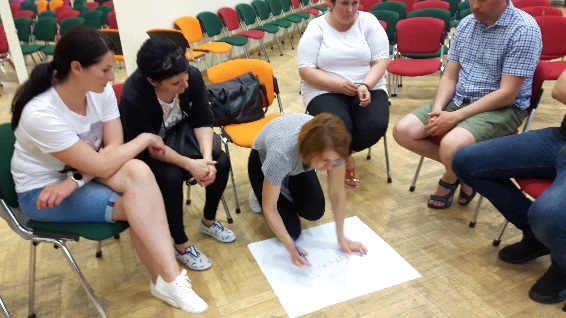 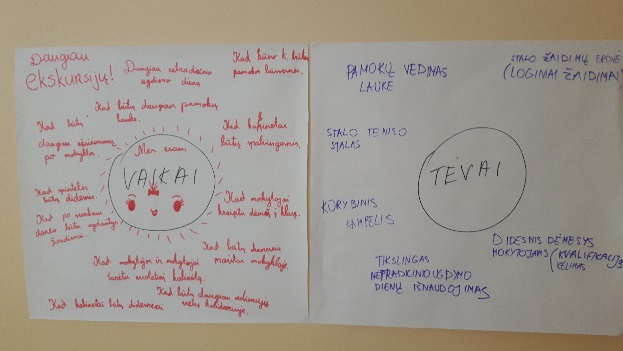 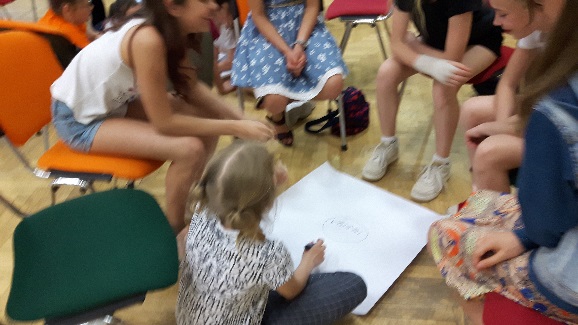 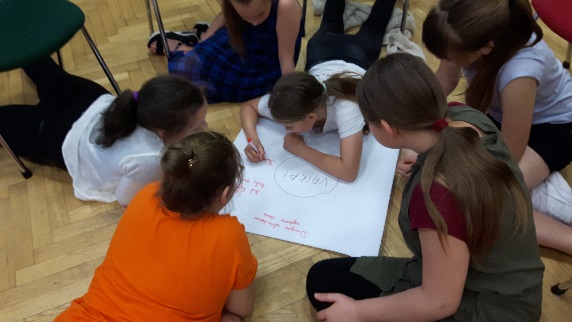 